Consorzio 6 Toscana Sud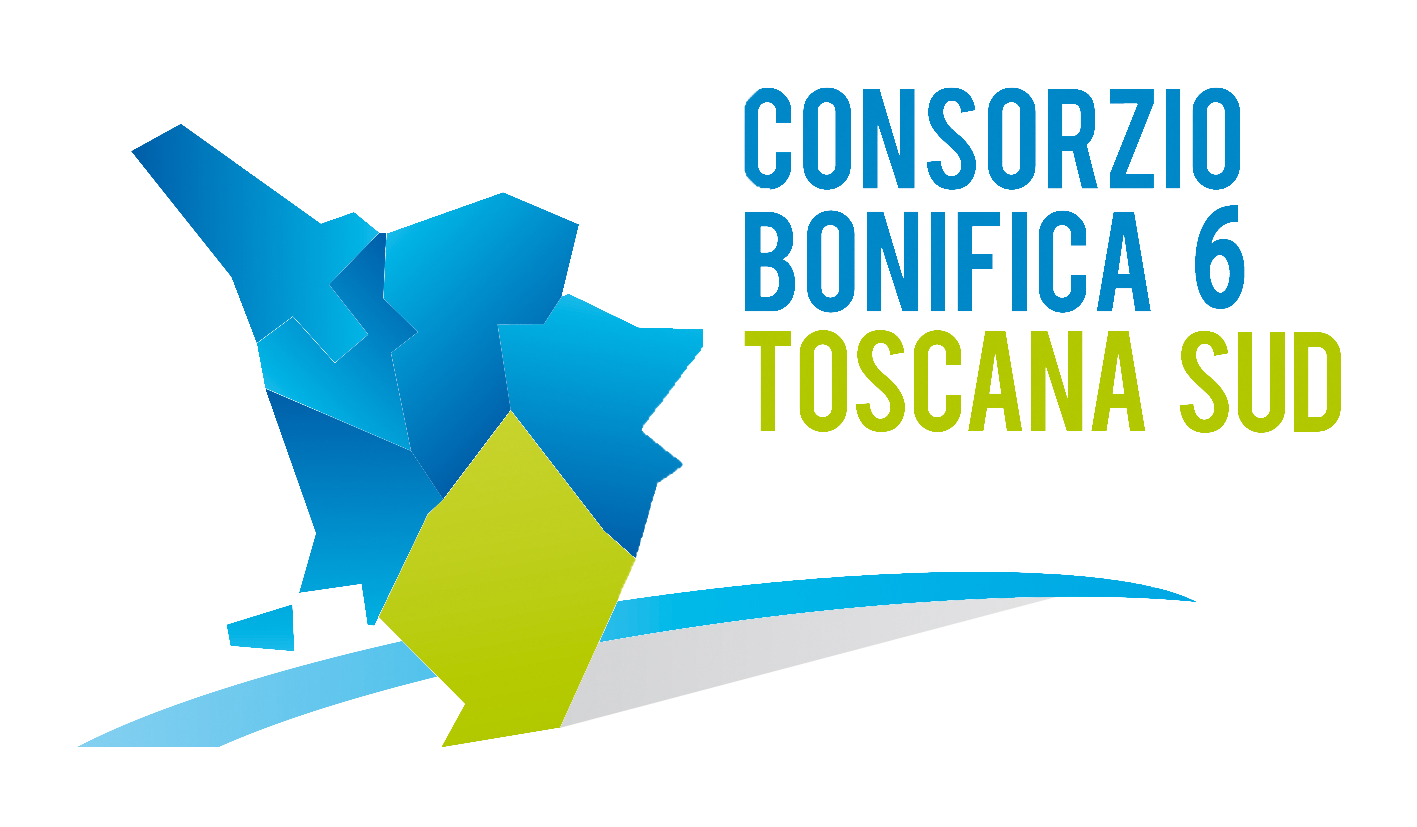 Viale Ximenes n. 3 – 58100 Grosseto- tel. 0564.22189bonifica@pec.cb6toscanasud.it-www.cb6toscanasud.it Codice Fiscale  01547070530  DIRETTORE GENERALEDecreto  N.   89 –  Data Adozione  03/09/2015     Atto Pubblicato su Banca Dati escluso/i allegato/i OGGETTO: Acquisto Access Point WiFi.Numero proposta:   -DECRETO DEL DIRETTORE GENERALE N. 89 DEL 03/09/2015   L’anno duemilaquindici il giorno 3 del mese di settembre alle ore 17.30 presso la sede del Consorzio in Grosseto, viale Ximenes n. 3IL DIRETTORE GENERALEVista  n. 79 del 27.12.2012 e s.m.i.;Visto il Decreto del Presidente n. 223 del 22 Gennaio 2015 con il quale è stato assunto l’Arch. Fabio Zappalorti con la qualifica di Direttore Generale del Consorzio 6 Toscana Sud a far data dal 01 Febbraio 2015; Visto il vigente Statuto Consortile approvato con delibera n. 6 dell’Assemblea consortile seduta n. 2 del 29/04/2015 e pubblicato sul B.U.R.T Parte Seconda n. 20 del 20/05/2015 Supplemento n. 78;  Considerato che  Toscana con delibera n.409 del 07.04.2015 ha espresso parere favorevole al Bilancio di Previsione esercizio 2015; Vista la deliberazione n.3) adottata dall’Assemblea consortile nella seduta n.2 del 29.04.2015, con la quale è stato approvato il Bilancio di Previsione esercizio 2015;Visto il Bilancio di Previsione esercizio 2015 e considerato le variazioni ad oggi già apportate allo stesso;Visto quanto disposto nello Statuto Consortile all’art.38 in merito alla nomina dei responsabili unici del procedimento ai sensi del Dlgs 163/2006 e ss.mm.ii. e dei vari responsabili dei procedimenti tecnico/amministrativi ai sensi della L. 241/90 e ss.mm.ii.;Viste le disposizioni di cui al D.lgs. 163/2006 e ss.mm.ii. e del D.P.R. 207/2010 e ss.mm.ii.;Visto in particolare l’Art. 38 lettera o) e l’Art. 39 lettere a) e b) del Vigente Statuto;Ravvisata la necessità di creare una WiFi Area nella sede del Consorzio per poter gestire sia gli utenti interni che gli utenti ospiti;Visto il preventivo di spesa per l’acquisto di un AP della ditta Errepi distribuzione s.r.l.;D E C R E T Adi procedere all’acquisto del dispositivo AP Ligowave modello Infinity NFT, 2N ai sensi del comma 11, ultimo periodo, dell’art. 125 del Dlgs. 163/2006 e ss.mm.ii.;di nominare, ai sensi dell’art. 272 del D.P.R. 207/2010 e ss.mm.ii., Responsabile del Procedimento per l’acquisto del dispositivo AP Ligowave modello Infinity NFT, 2N  il Geom. Vito Cognata;di dare atto che l’affidamento in oggetto sarà imputato nel bilancio di previsione 2015  al Titolo 1 Categoria 1 Capitolo 8 Articolo 1 per € 223,00 + Iva di legge;di pubblicare il presente decreto sul sito internet del Consorzio.		IL DIRETTORE GENERALE		(Arch. Fabio Zappalorti)